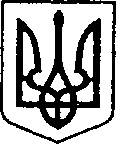 УКРАЇНАЧЕРНІГІВСЬКА ОБЛАСТЬН І Ж И Н С Ь К А    М І С Ь К А    Р А Д А32 сесія VІII скликанняР І Ш Е Н Н Я Від  10 серпня 2023 р.                       м. Ніжин                      №6-32/2023Про внесення змін  до «Програмиматеріально-технічного забезпеченнявійськових частин для виконанняоборонних заходів на 2022-2023 роки»         Відповідно до статей 26, 42, 59, 73 Закону України «Про місцеве самоврядування в Україні», статті 91 Бюджетного кодексу України, Закону України «Про правовий режим  воєнного стану» від 12.05.2015 року № 389-VІІІ (зі змінами), Регламенту Ніжинської міської ради Чернігівської області, затвердженого рішенням Ніжинської міської ради Чернігівської області VIІI скликання від 27 листопада 2020 року №3-2/2020 з метою матеріально-технічного забезпечення військових частин для виконання оборонних заходів, використання в повному обсязі виділених коштів, в тому числі перехідних залишків, міська рада вирішила: 1. Внести зміни до «Програми  матеріально-технічного забезпечення військових частин для виконання оборонних заходів на 2022-2023 роки», затвердженої рішенням виконавчого комітету Ніжинської міської ради №269 від 08 вересня 2022 року (зі змінами), та  викласти в новій редакції що додається (Додаток1).2. Фінансовому  управлінню  Ніжинської  міської  ради (Людмила ПИСАРЕНКО) забезпечити оприлюднення цього рішення на сайті міської ради протягом п`яти робочих днів з дня його прийняття.3. Організацію виконання рішення покласти на першого заступника міського голови з питань діяльності виконавчих органів ради Федора ВОВЧЕНКА.4. Контроль за виконанням рішення покласти на постійну депутатську комісію міської ради з питань соціально-економічного розвитку, підприємництва, інвестиційної діяльності, бюджету та фінансів (голова комісії Володимир МАМЕДОВ).Міський голова                                               Олександр КОДОЛА                           Додаток 1              До рішення міської радиVIII скликання          від  10 серпня2023р. №6-32/2023Програма матеріально-технічного забезпечення військових частин для виконання  оборонних заходів на 2022-2023 рокиІ. Паспорт ПрограмиІІ. Визначення проблеми, на розв’язання якої спрямована ПрограмаПрограма розроблена на основі Законів України «Про оборону України», «Про основи  національного спротиву» (із змінами), Указу Президента України «Про положення про територіальну оборону України», Закону України «Про внесення змін до Бюджетного кодексу України» для   зміцнення матеріально-технічної бази  військових частин на  період  воєнного стану. У зв’язку з бойовими діями на території України, спричиненими повномасштабним вторгненням російської федерації в Україну, захопленням незаконно створеними збройними формуваннями проросійського спрямування за підтримки військових підрозділів збройних сил російської федерації території  України   існує   потреба в додатковому  матеріально-технічному забезпеченні військових частин. ІІІ. Визначення мети ПрограмиМетою Програми є матеріально-технічне  забезпечення та  підтримка  військових частин (в т. ч. військової частини А7047 (окремої бригади територіальної оборони у Чернігівській області, регіональне управління «Північ» Сил ТрО); військової частини А7329 (окремого батальйону територіальної оборони);  військової частини А3160; військової частини А1736; військової частини А4558; військової частини А2622; військової частини А4723; інших  військових частин та формувань).IV.  Обґрунтування шляхів і засобів розв’язання проблеми, обсягів та джерел фінансування; строки та етапи виконання програмиВиконання Програми дасть можливість більш ефективного  матеріально-технічного забезпечення  військових частин в  умовах воєнного стану.Фінансування Програми здійснюватиметься за рахунок коштів бюджету Ніжинської міської територіальної громади виходячи з конкретних завдань Програми та реальних можливостей місцевого бюджету, за рахунок коштів інших джерел, не  заборонених законодавством  України.  Матеріально-технічне забезпечення  військових частин за рахунок коштів бюджету Ніжинської міської територіальної громади здійснюється у  вигляді  субвенції з  місцевого  бюджету державному  бюджету на виконання програм соціально – економічного розвитку регіонів.У разі, якщо  кошти субвенції не будуть використані на кінець 2022 року, вони є перехідними і можуть бути використані за цільовим призначенням у 2023 році.Реалізація Програми відбуватиметься протягом 2022-2023 років. V. Напрями діяльності, перелік завдань і заходів програми та результативні показникиОсновними завданнями Програми є:забезпечення ефективного управління, планування підрозділами та людськими ресурсами, транспортними ресурсами, всебічного забезпечення функціонування підрозділів, які передбачені для виконання завдань штабу батальйону територіальної оборони,охорона та оборона важливих об’єктів і комунікацій, які забезпечують життєдіяльність громади,забезпечення надійного функціонування органів місцевого самоуправління, органів військового управління, оперативного розгортання військ Збройних Сил України та інших військових формувань,боротьба з диверсійно-розвідувальними силами, іншими озброєними формуваннями агресора, антидержавними незаконно утвореними озброєними формуваннями та мародерами,підтримання правового режиму воєнного стану, посилення охорони громадського порядку та безпеки, створення матеріально-технічної бази для проведення навчань, зборів,  виконання бойових завдань тощо,матеріально-технічне забезпечення підрозділів батальйону, створення, зберігання та обслуговування запасів матеріально-технічних і сировинних ресурсів,  а  саме (ноутбуки, системні блоки, монітори, БФП, офісний  папір, програмне забезпечення (Windows 10 professional), ДБЖ FSP  FP 650VA та  інше),матеріально-технічне забезпечення військових частин для  виконання бойових завдань із захисту територіальної цілісності України та інших поставлених завдань,ремонт приміщень корпусів  військових частин (в т.ч. придбання,  встановлення, заміна вікон, відновлення  дахів та  інше)  для  створення  належних  умов  проходження  військової служби,виконання інших заходів правового режиму воєнного стану. VІ. Координація та контроль за ходом виконанням програмиВиконання програми забезпечується відповідальними виконавцями.Безпосередній контроль за виконанням заходів і завдань програми, цільове та ефективне використання коштів у процесі виконання програми забезпечують відповідальні виконавці.  Відповідальні виконавці подають головному розпоряднику звіт  про  виконання  програми  щоквартально  до 4-го числа  місяця, наступного  за  звітним  кварталом.Головний розпорядник бюджетних коштів подає звіт про виконання програми щоквартально до 6-го числа місяця, наступного за звітним кварталом,  фінансовому управлінню Ніжинської міської ради. За підсумками року головний розпорядник звітує про виконання програми на засіданні міської ради.                              Міський  голова                                               Олександр  КОДОЛАПОЯСНЮВАЛЬНА ЗАПИСКАдо проекту  рішення  міської  ради «Про внесення змін  до «Програмиматеріально-технічного забезпечення військових частин для виконання оборонних заходів на 2022-2023 роки»1. Обґрунтування необхідності прийняття рішення.Проект рішення Ніжинської міської ради  сформований з  урахуванням  вимог чинного  законодавства у зв’язку з необхідністю  надання  фінансової  підтримки  військовим частинам.2. Стан нормативно-правової бази у даній сфері правового регулювання.Проект рішення підготовлений з дотриманням норм Конституції України, Законів України «Про місцеве самоврядування в Україні», Бюджетного кодексу України, Указу Президента від 24.02.2022 року №64/2022  «Про введення воєнного стану в Україні», Законів України «Про основи національного спротиву», «Про територіальну оборону України», «Про мобілізаційну підготовку та мобілізацію», «Про оборону України».                                   3. Фінансово-економічне обґрунтування. Внесення змін до даного проекту рішення не передбачає збільшення загальної суми  видатків на реалізацію цієї програми з бюджету Ніжинської міської територіальної громади     у 2023 р.Порівняльна таблиця змін:4. Прогноз соціально-економічних та інших наслідків прийняття рішення.          Основними результатом прийнятого рішення планується  забезпечити  покриття  витрат  на  підтримку  військових частин в умовах воєнного стану.Проект  рішення  підготовлено  головним  спеціалістом – економістом  бюджетного  відділу  фінансового  управління  Ніжинської  міської  ради Артеменко А.М.Начальник фінансового                                                         Людмила ПИСАРЕНКОуправління міської ради1.Ініціатор розроблення програмиФінансове управління Ніжинської  міської  ради2.Законодавча база програмиКонституція УкраїниБюджетний Кодекс УкраїниУказ Президента від 24.02.2022 року №64/2022  «Про введення воєнного стану в Україні»Закони України:- Про основи національного спротиву- Про територіальну оборону України- Про мобілізаційну підготовку та мобілізацію - Про оборону України3.Розробник  програми Фінансове управління Ніжинської міської ради4.Головний розпорядник бюджетних коштівФінансове управління Ніжинської міської ради5.Відповідальні виконавці програми (учасники програми)Військова частина А7047 (окрема бригада територіальної оборони у Чернігівській області, регіональне управління «Північ» Сил ТрО)Військова частина А7329 (окремий батальйон територіальної оборони)Військова частина А3160Військова частина А1736Військова частина А4558Військова частина А2622Військова частина А4723інші  військові частини та формування6.Термін реалізації  програми2022-2023 7.Загальний обсяг фінансових ресурсів, в т.ч. кредиторська заборгованість минулих періодів, необхідних для реалізації програми, всього,у тому числі:35 836 560 грн7.1Кошти  Ніжинської міської ТГ35 836 560 грнБУЛОБУЛОБУЛОСТАЛОСТАЛОСТАЛО5.Відповідальні виконавці програми (учасники програми)Військова частина А7047 (окрема бригада територіальної оборони у Чернігівській області, регіональне управління «Північ» Сил ТрО)Військова частина А7329 (окремий батальйон територіальної оборони)Військова частина А3160Військова частина А1736Військова частина А4558інші  військові частини та формування5.Відповідальні виконавці програми (учасники програми)Військова частина А7047 (окрема бригада територіальної оборони у Чернігівській області, регіональне управління «Північ» Сил ТрО)Військова частина А7329 (окремий батальйон територіальної оборони)Військова частина А3160Військова частина А1736Військова частина А4558Військова частина А2622Військова частина А4723інші  військові частини та формування